Извещение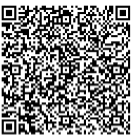 Кассир Наименование получателя платежа:                              Форма № ПД-4МЭФ Московской области («МГОТУ», л/с 20014209440)ИНН получателя платежа: 5018051823 КПП 501801001№ счета получателя платежа: 03224643460000004800Наименование банка: ГУ Банка России по ЦФО//УФК ПО МОСКОВСКОЙ ОБЛАСТИ г. Москва,БИК 004525987, Казначейский счет (кор/сч): 40102810845370000004  Назначение платежа: Оплата за обучение__________________________________________________________,                                                                               ФИО (студента)группы: _______________________ КБК 00000000000000000130 ОКТМО 46734000Дата ______________________ Сумма платежа: ______________________руб. ___ коп.Плательщик (подпись) _________________Информация о плательщике:  __________________________________________________________                             (Ф.И.О.  группа)КвитанцияКассир Наименование получателя платежа:                              Форма № ПД-4МЭФ Московской области («МГОТУ», л/с 20014209440)ИНН получателя платежа: 5018051823 КПП 501801001№ счета получателя платежа: 03224643460000004800Наименование банка: ГУ Банка России по ЦФО//УФК ПО МОСКОВСКОЙ ОБЛАСТИ г. Москва,БИК 004525987, Казначейский счет (кор/сч.): 40102810845370000004  Назначение платежа: Оплата за обучение__________________________________________________________,                                                                               ФИО (студента)группы: _______________________ КБК 00000000000000000130 ОКТМО 46734000Дата ______________________ Сумма платежа: ______________________руб. ___ коп.Плательщик (подпись) _________________Информация о плательщике:  __________________________________________________________                             (Ф.И.О.  группа)